Cihazın Teknik Özellikleri  :Cihazın Markası Ve Modeli: İnvitrogen Neon Transfection System Mpk5000Cihaz Hakkında Açıklama:Kök hücrelerin yüksek verimlilikte transfeksiyonun yapılmasını sağlayan elektroporasyon cihazıdır. 2 x104 İle 6x106 arasında hücreyi kolay ve hızlı bir şekilde transfekte edilebilmektedir.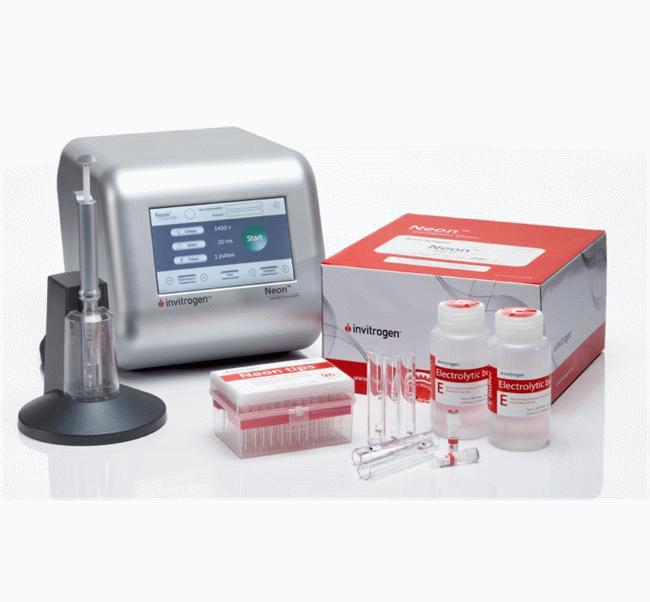 